.Intro	: 16 Counts from lyrics, start on the first heavy beat** A huge Thanks to Mike Zimpel for the music **[1-9]	Side, Together, Step, Shuffle Fwd, Step, ¼ Turn Left, Cross Shuffle[10-16] Side Left with Sway, Sway, Behind, Side, Cross, Hold & Behind & Cross[17-25] Side, Back Rock, Recover, Chassé ¼ Left, Step, ¼ Left, Samba Step*** Restart 2 with step change here during wall 8 *** (3.00)***Restart 1 with step change here during wall 5*** (3.00)[26-32]  Cross, ¼ Left Back, ¼ Left into Chassé, Cross, Back, Chassé RightStep change Restart 1: in sec. 3 change the Samba Step into Cross Rock, Recover (8&) then RestartStep change Restart 2: in sec.3 change count 4 in ¼ Left fwd, then RestartFinish: change the last chassé into chasse ¼  right to finish at the front wallWaiting For The Summer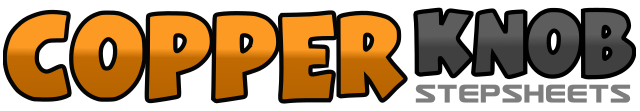 .......Count:32Wall:4Level:Easy Intermediate.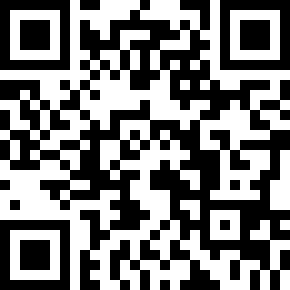 Choreographer:Katrin Gäbler (DE) - March 2018Katrin Gäbler (DE) - March 2018Katrin Gäbler (DE) - March 2018Katrin Gäbler (DE) - March 2018Katrin Gäbler (DE) - March 2018.Music:Waiting for the Summer - Deepend & Graham CandyWaiting for the Summer - Deepend & Graham CandyWaiting for the Summer - Deepend & Graham CandyWaiting for the Summer - Deepend & Graham CandyWaiting for the Summer - Deepend & Graham Candy........1Step RF to right2Close LF next to RF3Step RF fwd4Step LF fwd&Close RF next to LF5Step LF fwd6Step RF fwd7Step LF ¼ left fwd  (9.00)8Cross RF over LF&Step LF aside1Cross RF over LF2Step LF to left and sway hips to left3Sway hips to right4Cross LF behind RF&Step RF to right5Cross LF over RF6Hold&Step RF to right7Cross LF behind RF&Step RF to right8Cross LF behind RF1Step RF to right2Rock LF back3Recover weight on RF4Step LF to left&Close RF next to LF5Step LF ¼ left fwd6Step RF fwd7Step LF ¼ left8Step RF across LF&Rock LF to left1Recover weight on RF2Step LF across RF3Step RF ¼ left back4Step LF ¼ left aside  (9.00)&Close RF next to LF5Step LF aside6Step RF across LF7Step LF back8Step RF aside&Close LF next to RF